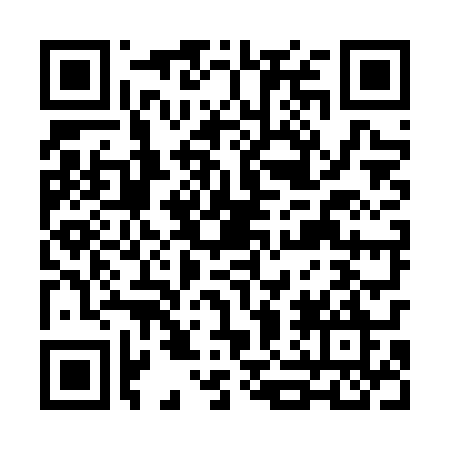 Ramadan times for Dziegielow, PolandMon 11 Mar 2024 - Wed 10 Apr 2024High Latitude Method: Angle Based RulePrayer Calculation Method: Muslim World LeagueAsar Calculation Method: HanafiPrayer times provided by https://www.salahtimes.comDateDayFajrSuhurSunriseDhuhrAsrIftarMaghribIsha11Mon4:194:196:0711:553:515:445:447:2512Tue4:174:176:0511:553:525:465:467:2713Wed4:154:156:0211:553:545:485:487:2914Thu4:134:136:0011:543:555:495:497:3115Fri4:104:105:5811:543:565:515:517:3216Sat4:084:085:5611:543:575:525:527:3417Sun4:064:065:5411:533:595:545:547:3618Mon4:034:035:5211:534:005:565:567:3819Tue4:014:015:4911:534:015:575:577:3920Wed3:583:585:4711:534:025:595:597:4121Thu3:563:565:4511:524:046:006:007:4322Fri3:533:535:4311:524:056:026:027:4523Sat3:513:515:4111:524:066:036:037:4724Sun3:493:495:3911:514:076:056:057:4925Mon3:463:465:3611:514:096:066:067:5026Tue3:433:435:3411:514:106:086:087:5227Wed3:413:415:3211:504:116:106:107:5428Thu3:383:385:3011:504:126:116:117:5629Fri3:363:365:2811:504:136:136:137:5830Sat3:333:335:2611:504:146:146:148:0031Sun4:314:316:2412:495:167:167:169:021Mon4:284:286:2112:495:177:177:179:042Tue4:254:256:1912:495:187:197:199:063Wed4:234:236:1712:485:197:207:209:084Thu4:204:206:1512:485:207:227:229:105Fri4:184:186:1312:485:217:247:249:126Sat4:154:156:1112:475:227:257:259:147Sun4:124:126:0912:475:237:277:279:168Mon4:094:096:0712:475:247:287:289:189Tue4:074:076:0412:475:257:307:309:2010Wed4:044:046:0212:465:277:317:319:22